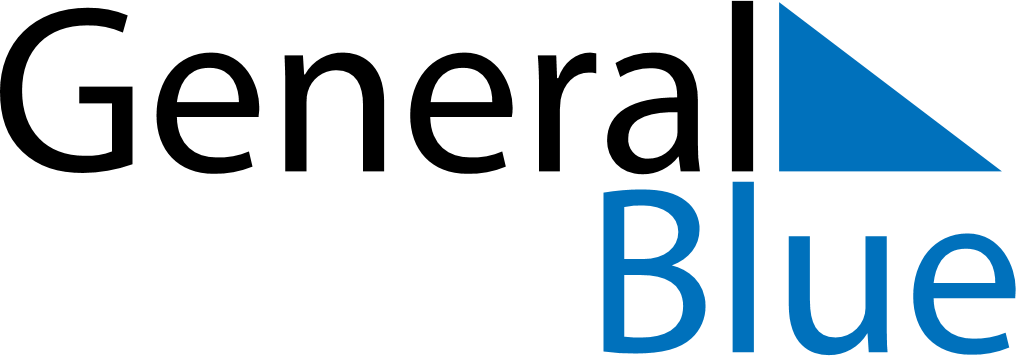 July 2027July 2027July 2027July 2027July 2027July 2027ColombiaColombiaColombiaColombiaColombiaColombiaMondayTuesdayWednesdayThursdayFridaySaturdaySunday1234567891011Saints Peter and Paul1213141516171819202122232425Independence Day262728293031NOTES